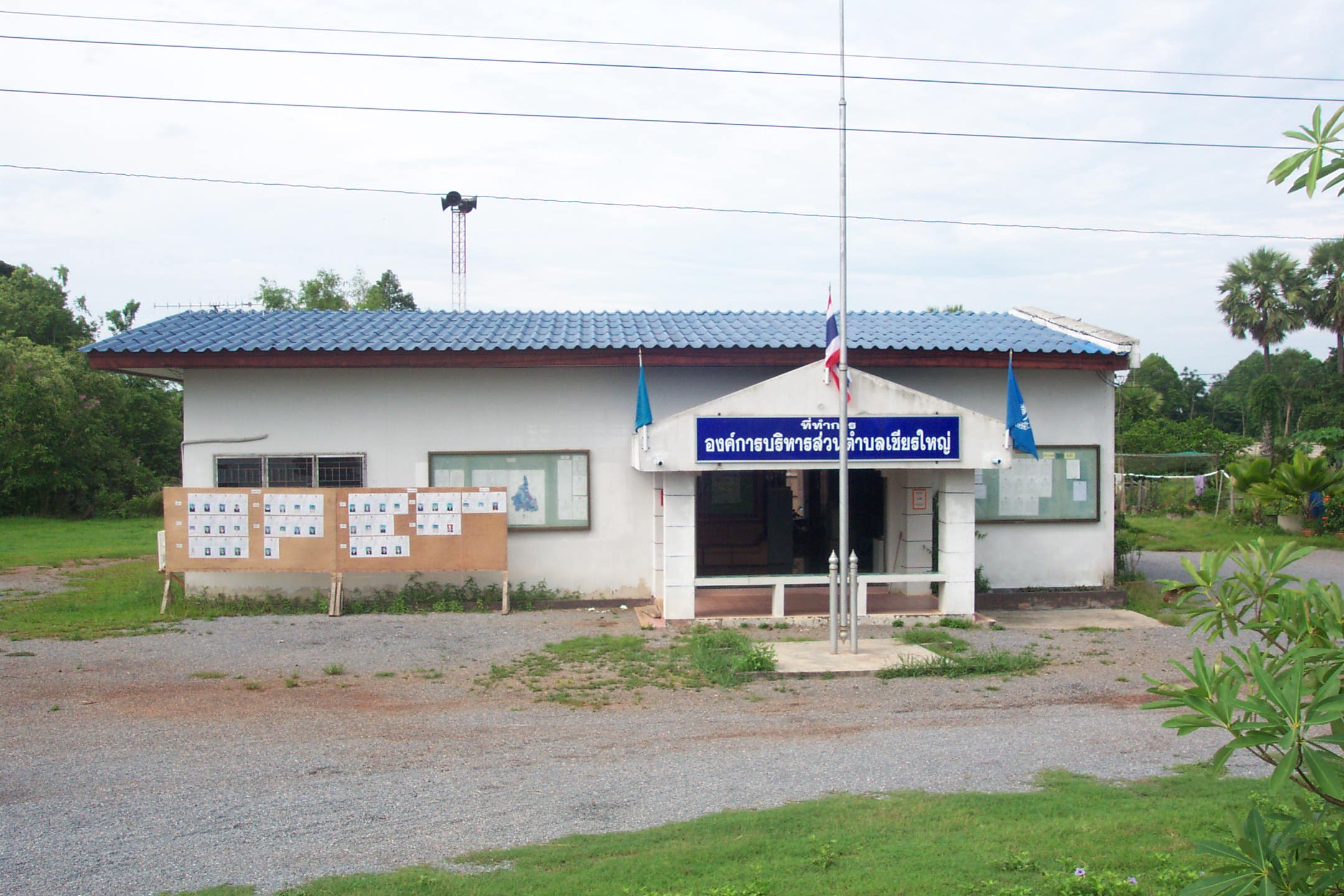 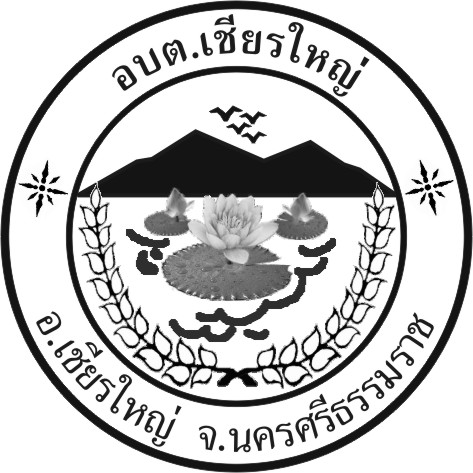 องค์การบริหารส่วนตำบลเชียรใหญ่ขอเชิญผู้ที่อยู่ในข่ายชำระภาษี ไปชำระภาษี  ประจำปี  2562  ภายในเวลาที่กฎหมายกำหนด